15.05.2020    Тема: Сюжетная аппликация на тему: «Летающая пчела»Сегодня на уроке мы будем работать в технике «Аппликация». Аппликация – это изготовление рисунка из наклеенных или нашитых на что-нибудь кусков цветной бумаги, материи.Сегодня вас  ждет большая работа. Справиться с ней смогут внимательные, любознательные, трудолюбивые и дружные ребята.  Образцом трудолюбия, взаимовыручки вам будет служить маленькое существо, которое является одним из величайших тружеников во всем мире. Его мы и будем изображать в нашей аппликации.А кто это, вы узнаете, если отгадаете загадку.Ранним утром ей не спится:
Очень хочется трудиться
Вот и меду принесла
Работящая …Пчёлы, наверное, самые полезные для нас насекомые из всех насекомых земного шара. Все продукты жизнедеятельности пчел (а их немало: мёд, прополис, пчелиный воск, перга, маточное и трутневое молочко, обножка и пчелиный яд) человек использует с большой пользой для себя.Пчела - символ трудолюбия и коллективизма, польза в сельском хозяйстве от пчёл огромна, поскольку они являются одними из самых активных опылителей цветковых растений. Улей — жилище пчел, в нем пчелы строят гнездо из восковых готов. В ячейках сотов пчелы размножаются (воспитывают расплод), складывают запасы корма.     Если заглянуть в улей, то можно увидеть, на первый взгляд, беспорядочно снующих пчёл. Но это не так. Всё в их жизни подчинено определённым законам, всё находится в строгом порядке.Дорога пчелы начинается от улья. На пасеке обычно находится много ульев.Благодаря своей  расцветке пчелы  меньше перегреваются на солнце, да и других цветов пчела просто не различает. Но зато она видит ультрафиолетовые лучи, которые нашим глазам неподвластны.У пчелы 5 глаз. 2 больших, состоящих в свою очередь из 10 тысяч глазков, и расположенных по бокам головы и 3 маленьких на лбу между ними.Пчела очень хорошо ориентируется во времени. Для этого ей не нужны ни часы, ни солнце. Ей необходимы цветы. Она вылетает тогда, когда просыпается шиповник. А заканчивает рабочий день пчелы, когда шиповник засыпает.   
Собрав нектар, пчела спешит в улей. Там она сливает его в соты, которые имеют форму шестиугольника. Пчелиные соты строятся из воска и имеют определенные размеры – диаметр 5 см 4 мм.   Пчелы очень хорошо ориентируются на местности, запоминают окружающие предметы, делают выводы, если что-то изменилось.Интересные факты о пчелахДля получения ложки меда 200 пчел должны во время собирать нектар в течение дня.По народным представлениям, Пчелы водятся только у добрых людей, а злых не любят.Пчелиный мёд – одно из самых первых лекарств, используемых человеком.Пчела является не только единственным насекомым, но и единственным живым существом, пожалуй, которое полезно абсолютно. Она одна из немногих, живущих не за счёт кого-то или чего-то, а исключительно за счёт нектара и пыльцы, которые растения отдают ей взамен опыления.Все продукты жизнедеятельности пчелиной семьи, без исключения, имеют пищевую и лечебную ценность. Даже страшный пчелиный яд является эффективным лекарством. Даже после своей смерти пчела приносит людям пользу: из пчелиного подмора (погибших пчёл) делают лекарство.Правила безопасной работы с ножницами:  1. Передавай ножницы в закрытом виде кольцами вперёд!  2. Не держи ножницы концами вверх!  3.Не оставляй ножницы на столе в раскрытом виде!                                                                         Вспомним правила безопасной работы с клеем.Клей – опасное химическое вещество. При работе с ним необходимо соблюдать осторожность.Работая с клеем, пользуйтесь кисточкой.При попадании клея на кожу или в глаза промойте их водой. При необходимости обратитесь к врачу.По окончании тщательно вымойте руки с мылом.Выполните аппликацию по представленным примерам.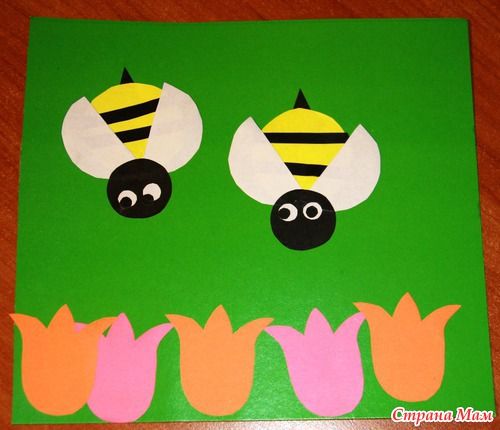 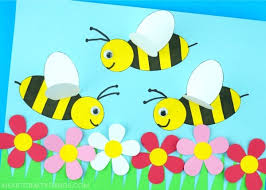 